Zeebrugge, april 2016       UITNODIGING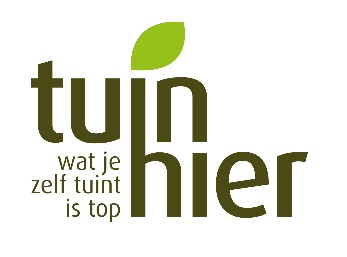 OPSTART ECOLOGISCHE (MOES-)TUIN: zaterdag 30 april a.s.Onverwacht krijgen we de mogelijkheid de opstart te beleven van een ecologische tuin.
Hierbij wordt getracht een tuin aan te leggen volgens de principes van permacultuur.Het woord “ permacultuur “ betekent zowel een permanent duurzaam tuinbouwsysteem én
een permanent duurzaam leven.  Je werkt zoveel mogelijk mee mèt de natuur.
In jouw tuin werk en leef je ook zoveel mogelijk samen mèt de natuur mee.
Oef, een flinke mond vol !   Gelukkig is de opstart van dergelijke tuin veel gemakkelijker.
Veel ecologische hobbytuintjes zijn bekend als een kleine wildernis vol chaos.JE ZAL DIRECT MERKEN DAT DIT HELEMAAL NIET HET GEVAL IS !!!Een ecologische moestuin is een bewust gestructureerd geheel met als resultaat een mooi assortiment aan groenten, kruiden, eetbare bloemen, allerlei bessen en fruit.
Doordat de bodem zoveel mogelijk bedekt blijft met organisch materiaal wordt het zwaardere tuinwerk grotendeels overbodig, zoals spitten bijvoorbeeld.Ook geïnteresseerd ?Kom gerust naar deze demonstratie, zaterdag 30 april a.s. vanaf 14.30 uur te Lissewege,
Canadezenstraat 104, gratis aangeboden aan alle belangstellenden.
De weersverwachtingen zijn gunstig, maar ook bij minder goed weer gaat deze activiteit door, geheel of gedeeltelijk binnenshuis.Nog een vooruitblik:
Dinsdag 24 mei: didactische busuitstap naar het Pajottenland ;
Zondag 23 oktober: keunesouper, optreden folk groep OVERIGENS en prijsuitreiking ;
Zondag 4 december: bloemschikken “ moderne trends met Kerst “ en koffietafel ;
Zondag 19 februari 2017: algemene ledenvergadering.Met vriendelijke tuinhierdersgroeten van het dagelijks bestuur,Voorzitter Willy Janssens, Admiraal Keyesplein 29   -   tel: 050 / 54 66 83
Nadine Slegers – Mus, Polderweg 27   -   tel: 050 / 54 64 56
Leo Lambrecht, Gulden-Vliesstraat 16 te 8300 Knokke-Heist   -   tel: 0479 / 75 90 42
Penningmeester Mieke Desoete – Dedeyne, Pol Dhontstraat 38   -   tel: 0486 / 75 12 08
Guido De Windt, Genuastraat 30   -   tel: 050 / 55 07 78
Secretaris Jean Pierre Dezeure, Marktplein 16   -   tel: 0473 / 65 03 85   &   050 / 54 55 96
jp.dezeure@hotmail.com 
MET LOGISTIEKE EN FINANCIËLE STEUN VAN UNESCO WERELDERFGOEDSTAD BRUGGE